Learning IntentionI am learning how to write a story in orderSuccess CriteriaI will know I am successful when I: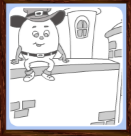 Write about what happened first.                                   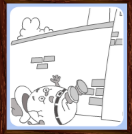 Write about what happened next.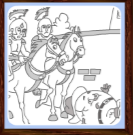 Write about what happened after that.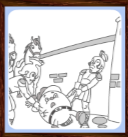 Write about what happened at the end.Use time words likeThen, next, after that, finally, the next day... 